Інтеграція України до Єдиного цифрового ринку Європейського Союзу: виклики, можливості та бар’єри.Доповідь УС ПГС Україна-ЄСІван Кульчицький, Володимир Ночвай, Лілія Олексюк, Оксана Приходько, Максим КорявецьЗМІСТСПИСОК СКОРОЧЕНЬ  EECC – Європейський кодекс електронних комунікаційE-IRG – Група з розвитку європейських е-інфраструктур для дослідженьEIT  –  Європейський інститут інновацій та технологійEOSC – Європейська хмара відкритої наукиERA - Європейський дослідницький простірERAC – Координаційний комітет ЄДПERIC – Консорціум Європейської  дослідницької інфраструктуриESFRI – Європейський стратегічний форум дослідницьких інфраструктурDIHs –Цифрові інноваційні хабиGDPR – Загальний регламент про захист даних (Регламент ЄП і Ради ЄС 2016/679)JRC – Об’єднаний дослідницький центрВРУ – Верховна рада УкраїниГоризонт 2020 - Програма ЄС "Горизонт 2020 - Рамкова програма з досліджень та інновацій" (2014-2020)ЄК – Європейська комісіяЄС – Європейський СоюзЄЦР – Єдиний цифровий ринок ІКТ – Інформаційно-комунікаційні технологіїКМУ – Кабінет міністрів України
МЕРТ – Міністерство економічного розвитку, торгівлі та сільського господарства України
МОН – Міністерство освіти та науки УкраїниНКРЗІ – Національна комісія, що здійснює державне регулювання у сфері зв'язку та інформатизаціїРГ6 – Робоча група 6 «Наука та технології, інформаційне суспільство, освіта, навчання та молодь, культура і спорт» УС ПГС Україна-ЄССК  - Спільний комітет Україна – ЄС із співробітництва в галузі науки та технологій СхП – Східне ПартнерствоУА  – Угода про асоціацію між Україною та ЄС УНТС - Угода  між Україною та Європейським Співтовариством про наукове і технологічне співробітництвоУС ПГС Україна-ЄС - Українська сторона Платформи громадянського суспільства Україна-ЄСЦОВВ – Центральний орган виконавчої владиШСД – Широкосмуговий доступВСТУПАктуальність доповіді8 липня 2019 р. у Києві відбувся 21-й Саміт Україна – Європейський Союз за участі Президента України В.Зеленського, Президента Європейської Ради Д.Туска та Президента Європейської Комісії (ЄК) Ж.-К.Юнкера. ЄС привітав прагнення України до подальшого зближення її законодавства із законодавством ЄС у сфері цифрової економіки. Україна та ЄС висловили сподівання щодо подальшої регулярної взаємодії, зокрема триваючу двоетапну оцінку нормативно-правового наближення України стороною ЄС.Восени 2018 року уряд підготував Стратегію інтеграції України до ЄЦР ЄС («дорожню карту») та план заходів з її реалізації протягом 2018-2023 років, з урахуванням нових актів ЄС. 4 жовтня 2019 р. Верховна Рада України схвалила Програму діяльності Кабінету Міністрів України, серед цілей якої є приєднання до цифрового простору ЄС та відповідність критеріям членства в Європейському Союзі. На рівні державного апарату планується  тотальне оцифрування процесів управління та обміну інформації.  У липні 2019 року в Україні розпочала свою діяльність експертна місія ЄС з оцінки наближення нормативно-правового регулювання та інституційної спроможності українського цифрового ринку. Основна увага місії зосереджена у секторі телекомунікаційних послуг. Здійснюється  аналіз чинного національного законодавства в сфері електронних комунікацій, електронної комерції, радіочастотного ресурсу та електронної ідентифікації, відповідних проєктів законів, які будуть зареєстровані у Верховній Раді України нового скликання, та інституційної спроможності регулятора у сфері телекомунікацій. Зазначені компоненти становлять технологічну основу Єдиного цифрового ринку ЄС. У структуру нового уряду України з 29 серпня 2019р. включено нове Міністерство цифрової трансформації, його очільник, Михайло Федоров, отримав статус віце-прем’єр- міністра.  Нова влада України має амбітні цілі щодо практичного втілення ідеї «Держава у смартфоні», у Верховній раді України створено новий Комітет з питань цифрової трансформації. Проте, в державному бюджеті 2020 не передбачається фінансування  проектів та програм цифрової трансформації – як нових, таких як «країна у смартфоні»,  так і заходів реалізації Концепції розвитку цифрової економіки та суспільства, що була ухвалена ще попереднім урядом. Передбачено лише 30,8 млн. грн. на підтримку поточних систем е-урядування, та 73,6 млн грн. загальнодержавних видатків на Національну програму інформатизації. На порталі моніторингу реалізації плану заходів з виконання Угоди «Пульс Угоди» прогрес виконання задач на 2019 рік у сфері «Інформаційне суспільство» оцінюється в 30% від плану. Більшість завдань перебуває у зоні ризику.Все це ставить відповідні виклики і ця Доповідь відображає основні аспекти виконання УА у сфері інформаційного суспільства та цифрового ринку, а також  тут проаналізовано основні пріоритети розвитку цифрових технологій у контексті розширеної співпраці Україна-ЄС у рамках білатеральної співпраці та Східного Партнерства. Україна демонструє недостатній прогрес в гармонізації цифрових ринків у напрямі досягнення цілей, які ЄС запропонував для країн Східного партнерства у Спільному робочому документі «Східне партнерство - 20 очікуваних результатів до 2020 року». У такій ситуації для переходу до практичних результативних дій у всіх сферах цифрової гармонізації в Україні слід напрацювати комплекс стратегічних документів, синхронізованих між собою і підкріплених ретельним аналізом.Короткий зміст доповіді. У Доповіді  аналіз виконання УА та перспектив подальшої співпраці Україна-ЄС представлено у розрізі трьох складових стратегії  ЄЦР ЄС:Покращення доступу споживачів і бізнесу до цифрових товарів і послуг у всій Європі.Створення належних умов розвитку цифрових мереж та послуг.Максимізація потенціалу зростання цифрової економіки.У першому розділі Доповіді представлено взаємозв’язки між основними вимогами ЄЦР ЄС та статтями УА, які дотичні до інформаційного суспільства та цифрових технологій.У другому, третьому та четвертому розділах представлено основні компоненти трьох складових стратегії  ЄЦР ЄС та проведено  аналіз викликів та можливостей щодо реалізації цих компонентів в Україні з дотриманням вимог УА, процесів поглиблення білатерального діалогу Україна-ЄС у  сфері цифрової економіки, розвитку співпраці у рамках Східного Партнерства та бачення процесів внутрішніх реформ України у сфері інформаційного суспільства і цифрових технологій.  У п’ятому розділі наведено рекомендації для  різних стейкхолдерів. І на основі цих рекомендацій нижче сформульовано пропозиції до спільної декларації засідання Платформи, яке планується провести 3 грудня 2019 року. Пропозиції до спільного засідання ПГС Україна-ЄС Сторони відзначають стратегічні та організаційні кроки нового Уряду України в напрямку розвитку цифрової економіки та суспільства, виконання УА в частині покращення доступу до ІКТ та розвитку інформаційного суспільства, виконання 20 досягнень СхП у рамках панелі HDM.Сторони вітають наміри Уряду України щодо поглиблення співпраці у сфері інформаційного суспільства та інтеграції до ЄЦР ЄС, та прогрес білатерального діалогу Україна-ЄС у  сфері цифрової економіки, зокрема щодо надання режиму внутрішнього ринку в секторі телекомунікацій.Сторони закликають продовжити двосторонні консультації, законотворчу роботу української сторони та, особливо важливо, сформувати необхідні ресурси та координаційні механізми на урядовому рівні для виконання поставлених завдань. Активну роль в цьому процесі має відігравати Мінцифри в координації з Урядовим офісом  координації європейської та євроатлантичної інтеграції.Сторони висловлюють підтримку подальшого залучення громадського та експертного середовища до процесів розвитку цифрового ринку та інтеграції в ЄЦР. Такий підхід показав свою ефективність як на етапі розробки цифрового порядку денного України, так і стратегії інтеграції до ЄЦР ЄС.Сторони відзначають необхідність посилити незалежність регуляторного органу у сфері електронних комунікацій  шляхом внесення/прийняття відповідних законодавчих змін.Сторони звертають увагу на необхідність започаткувати  постійний діалог стосовно актуальних питань цифрового порядку денного України та ЄС, наприклад, наразі потребує обговорення питання зниження тарифів на послуги міжнародного роумінгу між Україною та ЄС та підтримки ініціативи України у створені спільного простору міжнародного роумінгу серед країн Східного партнерства та з ЄС.Сторони вітають розгортання національного плану розвитку широкосмугового зв’язку в Україні, а також відзначають важливість розробки відповідної інфраструктурної карти та надання необхідних повноважень регулятору у сфері електронних комунікацій отримувати необхідну звітність від надавачів телекомунікаційних послуг з метою проведення подальшого аналізу та внесення даних до інфраструктурної карти.Сторони звертають увагу на низку вимог щодо розвитку економіки даних, що не знайшли відображення в поточній структурі та стратегії нового Уряду. Це може ускладнити можливість участі України в ЄЦР, який спрямований на паралельний розвиток усіх 3 складових цифрового ринку, що взаємопов’язані між собою.  Нові завдання в сфері розвитку економіки даних, які постали в стратегії ЄЦР  потребують окремої уваги Уряду України для ухвалення стратегічних документів національного рівня та відповідної підтримки розвитку наукової та освітньої сфери. Водночас важливо врахування вимог транскордонного доступу та поступового відкриття даних державного, приватного сектору, досліджень та наукової інформації, гармонізація з Європейською хмарною ініціативою. Сторони рекомендують уряду України вжити ефективних заходів з підтримки передових ІКТ-досліджень та інновацій, доступу українських вчених та підприємств до національних та європейських цифрових інфраструктур, зокрема, забезпечити участь України у Європейській хмарі відкритої науки (EOSC), у Euro HPC Joint Undertaking, у скоординованому плану ЄС з штучного інтелекту (Coordinated Plan on AI). 1. Єдиний цифровий ринок ЄС та Угода про асоціацію Україна-ЄССтворення єдиного цифрового ринку ЄС є ключовим завданням Цифрового порядку денного для Європи, який є однією з семи флагманських ініціатив стратегії «Європа 2020», яка була прийнята у 2010 році. Однак тільки у 2015 році, вже після підписання Угоди про асоціацію, ЄС перейшов до активної фази розбудови ЄЦР і ухвалив відповідну стратегію, направлену на покращення в Європі доступу до цифрових товарів і послуг, створення умов розвитку цифрових мереж та послуг та використання потенціалу зростання цифрової економіки.В травні 2017 року Європейська Комісія опублікувала середньостроковий огляд Стратегії ЄЦР, що оцінює прогрес у виконанні Стратегії з 2015 року та окреслює подальші дії. Щоб забезпечити справедливе, відкрите та безпечне цифрове середовище виділено низку сфер політики ЄС, важливих для розкриття суті економіки даних та управління цифровою трансформацією  економіки та суспільства, а саме: кібербезпека, цифрові навички, цифровізація промисловості (digital innovation hubs, digital industrial platforms,) та послуг (FinTech, Blockchain), цифрові технології та інфраструктура (Європейська Інфраструктура Даних, Європейська хмара відкритої науки, високопродуктивні обчислення, штучний інтелект), модернізація державних послуг та електронного уряду (single digital gateway, digital-by-default, once-only), здоров'я та догляд. Саме ці напрямки були закладені в Програму «Цифрова Європа» (Digital Europe programme for the period 2021-2027) на яку ЄС планує в довгостроковому  бюджетному періоді 2021-2027 виділити 9,2 млрд.євро.У структурі Угоди про асоціацію тематика цифрового ринку представлена наступним чином:Підрозділ 3 Частини 5 Глави 6 Розділу IV - лібералізація торгівлі комп’ютерними послугами;Підрозділ 5 Частини 5 Глави 6 Розділу IV та Додаток XVII - інтеграція України до внутрішнього ринку телекомунікаційних послуг ЄС;Частина 6 Глави 6 Розділу IV - співпраця у розвитку електронної торгівлі;Глава 14 Розділу V - співпраця у сфері інформаційного суспільства;Глава 15 Розділу V та Додаток XXXVII - наближення політики з питань аудіовізуальної галузі.Співробітництво між Україною та ЄС у сфері розвитку інформаційного суспільства (Глава 14 Розділу V УА)  має на меті імплементацію національних стратегій інформаційного суспільства, розвиток всеохоплюючої нормативно-правової бази для електронних комунікацій та розширення участі України у дослідницьких програмах ЄС у сфері ІКТ.Основна увага УА направлена на доступність і безпеку використання ІКТ, широку цифровізацію економіки та суспільства – з  акцентом на е-бізнес, е-уряд, е-охорону здоров’я та е-навчання (ст.389,390,391-a,394). Для досягнення сумісності телекомунікаційної інфраструктури та правил її використання, доступу до ринків послуг електронних комунікацій передбачається особлива та окрема координація політик та співробітництво між регуляторами у галузі зв’язку (ст. 389,390,391-b-c,392,393,394). Практично такі ж самі напрями співпраці обрані пріоритетами співпраці між Україною, ЄС та країнами учасницями зовнішньополітичної ініціативи «Східне Партнерство» (далі - СхП) в рамках Панелі «Гармонізація цифрових ринків» (HDM Panel):1. правила надання телекомунікаційних послуг та інфраструктура;2. довіра та безпека в цифровій економіці;3. електронна торгівля (eCommerce, eCustoms і eLogistics);4. цифрові навички;5. екосистеми ІКТ інновацій та стартапів;6. електронне здоров'яУ Спільній декларації Саміту СхП у листопаді 2017 року учасники погодились співпрацювати за цими напрямами, щоб поширити вигоди ЄЦР ЄС для країн-партнерів . Відповідний пріоритет (№7) зазначений серед 20 очікуваних досягнень СхП до 2020 року .Інтеграція України до ЄЦР ЄС є логічним завданням, що витікає із положень УА і пріоритетів співпраці в рамках політики “Східного партнерства”. У секторі телекомунікаційних послуг УА передбачає перспективу режиму внутрішнього ринку.  Беручи до уваги те, що «Правила надання телекомунікаційних послуг та інфраструктура» визначені пріоритетним напрямом проекту EU4DIGITAL, відповідні завдання, окрім іншого, також опрацьовуються тематичними експертними робочими групами Мережі регуляторних органів електронних комунікацій країн Східного парнерства (EaPeReg) та експертною групою EU4DIGITAL.ЄЦР з ЄС для України може означати нові можливості доступу до онлайн-ринків та е-послуг країн ЄС, зокрема, спрощення правових та адміністративних бар’єрів, приєднання до єдиних правил для вільного транскордонного поширення онлайн-послуг та контенту, онлайн-платежів, спрощення процедур цифрових контрактів, ліцензування, оподаткування та оформлення авторських прав, але за умови створення систем захисту персональних даних і кібербезпеки в Україні. Розвиток економіки даних спільно з ЄС надасть поштовху для розвитку в Україні сучасної цифрової інфраструктури, досліджень та технологій, таких як штучний інтелект, інтернет речей, хмарні платформи і сервіси, високопродуктивні обчислення та великі дані. Інформаційна сфера держави суттєво впливає на інші сфери і визначає її економічний та інноваційний потенціал, конкурентоспроможність на міжнародній арені та якість життя громадян. Економічною умовою вступу в ЄС згідно Копенгагенських критеріїв є функціонування ринкової економіки та спроможність справлятися з конкуренцією та ринковими силами. Отже для України актуальними завданнями в цій сфері є, з одного боку, імплементація власного цифрового порядку денного, з іншого — приєднання до європейських стратегічних ініціатив,  наближення до нормативно-правової бази та стандартів ЄС. Нові завдання в сфері розвитку економіки даних, які постали в стратегії ЄЦР  потребують окремої уваги Уряду України для ухвалення відповідних стратегічних документів та розширення участі у Європейській хмарній ініціативі, ІКТ-дослідженнях та відповідного розвитку науково-освітньої сфери. Рекомендації щодо інтеграції України до Єдиного цифрового ринку Європейського СоюзуПрискорити процес виконання УА та інтеграції України до Єдиного цифрового ринку Європейського Союзу. Забезпечити імплементацію Стратегії інтеграції до Єдиного цифрового ринку Європейського Союзу («дорожньої карти»), яка має стати двостороннім документом, що передбачає виконання взаємних зобов’язань;Нові завдання в сфері розвитку економіки даних, які постали в стратегії ЄЦР  потребують окремої уваги Уряду України для ухвалення відповідних стратегічних документів та розширення участі у Європейській хмарній ініціативі, ІКТ-дослідженнях та відповідного розвитку науково-освітньої сфери. Оприлюднити результати роботи експертної місії ЄС в Україні та провести консультації з громадським експертним середовищем, зокрема, з Українською стороною Платформи громадянського суспільства (за Угодою про Асоціацію) та Українською національною платформою Форуму громадянського суспільства Східного партнерства, щодо комплексної оцінки ринку, інфраструктури, стану та потреб оновлення законодавства та регуляторної спроможності для інтеграції України до Єдиного цифрового ринку ЄС;Для переходу до практичних результативних дій у всіх сферах цифрової гармонізації з ЄС Україні слід напрацювати пул стратегічних документів, синхронізованих між собою і підкріплених чіткими планами реалізації. В іншому разі суб'єкти прийняття рішень не зможуть належним чином координувати свої дії, реагувати на виклики стрімкого розвитку і глобалізації інформаційно-комунікаційних і цифрових технологій. Передбачити створення інтерактивного тезаурусу нормативно-правових актів   (український аналог EuroLEX); Забезпечити належне використання українською владою можливостей,  що надаються в рамках ініціативи-проекту «EU4Digital: підтримка цифрової економіки та суспільства у Східному партнерстві»; Більш активно використовувати  експертний потенціалу громадянського суспільства.2. Покращення доступу споживачів і бізнесу до цифрових товарів і послуг Цей пріоритет Стратегії ЄЦР ЄС передбачає подолання бар’єрів для транскордонної електронної комерції з країнами ЄС, для чого потрібно досягнути наступних  цілей: Єдині правила е-комерції: спрощення торгівельних угод та захист контрактних зобов’язань, захист прав споживачів (функціонування загальноєвропейської платформи онлайн-врегулювання суперечок).Недорога високоякісна транскордонна доставка товарів: високі ціни та неефективність доставки посилок не повинні стати перешкодою для транскордонної онлайн-торгівлі. Запобігання невиправданому геоблокуванню: законодавчі дії щодо запобігання геоблокування.Кращий доступ до цифрового контенту - сучасна, європейська система дотримання авторських прав: подолання  перешкод для транскордонного доступу до послуг, що охороняються авторським правом (зокрема відеопослуг) та їх переносимості, особливо для аудіовізуальних програм. Варто зазначити, що Національний офіс інтелектуальної власності та Мінекономрозвитку розробили проект Національної стратегії у сфері інтелектуальної власності на період 2020 – 2030 роки, що охоплює, зокрема питання авторського права та цифрової економіки. Скорочення перешкод, пов'язаних з оплатою ПДВ, при продажу через кордон: впровадження електронної системи реєстрації та оплати (єдина декларація) та плану дій щодо оновленого підходу до оподаткування корпоративного податку на Єдиному ринку, згідно з яким прибуток повинен оподатковуватися там, де формується цінність, в тому числі в цифровій економіці. На сьогодні в Україні відсутня національна дорожня карта для створення гармонізованих систем електронної торгівлі та для сфери електронної логістики з країнами Східного партнерства та ЄС. Отже залишаються відкритими питання гармонізації нормативно-правової бази у сфері електронної комерції, митного оформлення й електронної логістики з відповідними нормативно-правовими актами ЄС, своєчасне впровадження пілотних систем, наприклад,  транскордонної системи електронної торгівлі та системи для функціонування цифрового логістичного коридору між Балтійським і Чорним морями. У 2015 році було прийнято Закон України «Про електронну комерцію», який, втім, залишив неврегульованою цілу низку питань гармонізації із нормами права ЄС. Інструменти державної політики повинні бути скеровані на подолання наявних на сьогодні перешкод і проблем, серед яких не врегульовані питання електронних розрахунків, діяльності суб'єктів електронної торгівлі та використання ними електронних довірчих послуг, системи захисту і регулятора прав споживачів е-торгівлі та їх персональних даних.Рекомендації щодо покращення доступу українських споживачів і бізнесу до цифрових товарів і послугРозробити національну дорожню карту розвитку електронної торгівлі в Україні, гармонізованих систем електронної торгівлі з країнами  Східного партнерства та ЄС відповідно до вимог ЄЦР ЄС. Внести зміни до Закону України «Про електронну комерцію» для гармонізації з законодавством ЄС.3. Створення належних умов розвитку цифрових мереж та послуг. Єдиний цифровий ринок повинен будуватися на надійних, високошвидкісних, доступних мережах та послугах, які захищають основні права споживачів на конфіденційність та захист персональних даних, одночасно заохочуючи інновації. Гармонізація регулювання цифрових мереж та послуг у країнах-членах ЄС передбачає перегляд законодавства в сфері розповсюдження контенту, телекомунікацій, аудіо-візуальних послуг, захисту персональних даних, розвитку державно-приватного партнерства в сфері кібербезпеки, забезпечення загальнодоступності інформаційно-комунікаційних технологій.Послідовні адаптації правил телекомунікацій ЄС у поєднанні із застосуванням правил конкуренції в ЄС мають важливе значення для забезпечення конкурентоспроможності ринків, що забезпечує нижчі ціни та кращу якість послуг для споживачів та бізнесу. Прийняття регуляторного пакету єдиного ринку телекомунікацій забезпечить чіткі та гармонізовані правила щодо нейтралітету мережі та приведе в дію остаточне усунення додаткової плати за послуги міжнародного роумінг, включаючи і послуги передачі даних у роумінгу.У секторі телекомунікаційних послуг УА передбачає перспективу надання взаємного режиму внутрішнього ринку. Відповідно до ст.4(3) Додатку XVII до УА, такий режим означає, що у цьому секторі не повинно бути жодних обмежень свободи надання послуг українською юридичною особою на території ЄС і навпаки. Такий режим може бути отриманий за умови позитивної оцінки ЄС щодо нормативно-правового наближення України до права ЄС. В Угоді про асоціацію зобов’язання України щодо поступового приведення своїх чинних законів та майбутнього законодавства у секторі телекомунікацій у відповідність до acquis ЄС зазначені у Додатку XVII. Однак нове законодавство ЄС та розвиток білатерального діалогу Україна-ЄС у сфері цифрової економіки поставили нові виклики та задачі щодо прискорення євроінтеграційних процесів у цій сфері. Тому в Україні триває обговорення пропозицій щодо нового законодавства про електронні комунікації та про радіочастотний ресурс, в рамках якого передбачається врахувати зміни законодавства ЄС у цій сфері у зв’язку з прийняттям 11 грудня 2018 року Європейського кодексу електронних комунікацій (EECC - European Electronic Communications Code). Ця позиція повністю співпадає з висновками експертів УС ПГС, яку вони неодноразово висловлювали в аналітичних матеріалах та заходах грантового компоненту проекту “Громадська синергія”. На сьогодні в робочій групі при Комітеті з питань цифрової трансформації  обговорюються 3 проекти Законів, що стосуються даної тематики - про розвиток інфраструктури для цифрової трансформації економіки і суспільства (2320 від 28.10.2019), про електронні комунікації (2264 від 15.10.2019) та про радіочастотний ресурс України (1086 від 29.08.2019). У фокусі обговорень, зокрема, питання регулятора та відповідних змін до Конституції, що має бути врегулюване. В ЄС остаточним терміном імплементації EECC визначено 20 грудня 2020 року. Оскільки директиви ЄС мають статус акту непрямої дії, кожна країна-член ЄС має до цього часу підготувати та ухвалити власний законодавчий акт, що містить головні положення EECC. EECC передбачає регулювання трьох категорій послуг електронних комунікацій - міжособистісного спілкування, доступу до Інтернет та послуг, що передають сигнали.  Імплементація EECC в Україні допоможе вирішити такі завдання розвитку внутрішнього ринку як забезпечення чесної конкуренції та розвиток інфраструктури, регуляторна передбачуваність, захист прав споживачів, доступність та безпека мереж та послуг. Наприклад, Україна має визначитись, яким саме чином буде забезпечено право споживачів на оскарження дій оператора чи провайдера послуг.Основним суб'єктом у формуванні порядку денного в Україні у цій сфері є Національна комісія, що здійснює державне регулювання у сфері зв'язку та інформатизації (НКРЗІ). Регулювання спеціального зв’язку та захист державних інформаційних та телекомунікаційних систем і ресурсів здійснює Державна служба спеціального зв’язку та захисту інформації.НКРЗІ від імені України головує у Мережі регуляторних органів електронних комунікацій країн Східного партнерства. Згідно з «Спільним робочим документом «Східне партнерство - 20 очікуваних результатів до 2020 року», країни-партнери повинні скоординувати національні стратегії та політики використання частот між собою і ЄС. Мережа регуляторних органів електронних комунікацій країн Східного партнерства ініціювала процес гармонізації ціноутворення і зниження тарифів на роумінг серед країн-партнерів. Цей процес зараз також розвивається і за підтримки ініціативи EU4DIGITAL. Водночас, в Україні досі відсутня стратегія забезпечення доступу до швидкісного Інтернету (широкосмугового доступу) та бракує інформації щодо стану цифрової інфраструктури. За сприяння Світового Банку в липні 2019 року створено національну робочу групу з питань проблем побудови в Україні широкосмугового доступу (ШСД) до Інтернет, до складу якої увійшли провідні фахівці ринку телекомунікацій, громадські організації та члени Координаційної Ради з питань розвитку цифрової економіки. Необхідно прискорити розробку національної стратегії розвитку ШСД до мережі Інтернет. Важливою складовою успішності цього процесу є розроблення відповідної інфраструктурної карти та надання повноважень регулятору у сфері електронних комунікацій - НКРЗІ, отримувати необхідну звітність та інформацію від операторів, і не тільки операторів телекомунікацій, але і включаючи операторів, що володіють інфраструктурою, з метою проведення подальшого аналізу та внесення до інфраструктурної карти.Вирішенням проблеми із моніторингом стану ШСД, статистикою щодо проникнення в Україні мережі Інтернет та інших показників розвитку інформаційного суспільства є впровадження в Україні прозорої, в тому числі регіональної, звітності, а також застосування в Україні нових методів збору і опрацювання звітності ( розробка аналогу європейських індексів DESI). Надзвичайно критичним є початок моніторингу стану цифрової інфраструктури (в т.ч. аналіз стану конкуренції між усіма постачальниками послуг телекомунікацій України, аналіз і моніторинг відповідності законодавства України стандартам ЄС).На аудіовізуальний ландшафт ЄЦР впливають швидкі технологічні зміни та розробка нових бізнес-моделей розповсюдження контенту. Глядачі отримують доступ до аудіовізуального контенту через Інтернет різними способами, а портативні пристрої, наприклад, смартфони змінюють схему перегляду. Імплементація Кодексу EECC дозволить вирішити надзвичайно складне для України завдання  врегулювання ціни та якості надання послуг операторів телекомунікацій у сфері телебачення і радіомовлення. На сьогодні тарифи на такі послуги законодавством не регулюються і визначаються операторами в одноособовому порядку, не визначені вимоги до якості надання послуг і порядок контролю за її дотриманням. Для імплементації в Україні норм європейського законодавства у сфері аудіовізуальних послуг, важливо гармонізувати європейську термінологію з цивільним та господарським правом України. Переглянута  Директива про аудіовізуальні медіа-послуги в ЄС містить низку нових правил для всіх учасників ринку, що переносяться зараз в законодавство країн ЄС, зокрема заходів щодо просування європейських творів, правил щодо захисту неповнолітніх, правил реклами. Значна увага в ЄЦР ЄС приділяється регуляторному середовищу для онлайн платформ та інтернет-посередників. Україні слід розглянути Повідомлення ЄК, що надає рекомендації політичних та регуляторних підходів гнучкого реагування на виклики, що постають в міру зростання впливу онлайн платформ, які  генерують, накопичують і контролюють величезну кількість даних про своїх клієнтів і використовують алгоритми, щоб перетворити це на корисну інформацію для бізнесу. Деякі онлайн-платформи перетворилися на гравців, що конкурують у багатьох галузях економіки, а спосіб використання їх ринкової сили вимагають подальшого аналізу поза межами застосування законодавства про конкуренцію у конкретних випадках. Всебічна оцінка ролі платформ та онлайн-посередників,  у тому числі в економіці спільного використання, охоплює такі питання:прозорість, наприклад у результатах пошуку (включаючи оплату за посилання та/або рекламу), використання платформою інформації, яку вони збирають,відносини між платформами та постачальниками, обмеження щодо можливості приватних осіб та підприємств переходити з однієї платформи до іншої,аналіз методів боротьби з незаконним вмістом в Інтернеті.Посилення довіри та безпеки в цифрових послугах та обробці персональних даних:  Загальний регламент захисту даних (GDPR) збільшить довіру до цифрових послуг. На часі є розробка законодавства для імплементації GDPR в Україні, при чому одночасно з розробкою змін до законодавства у сфері доступу до публічної інформації та руху неперсональних даних. Необхідно розвивати інструменти кібербезпеки  для захисту мереж та критичної інфраструктури та ефективного реагування на кіберзагрози. На початку 2016 року була затверджена Стратегія кібербезпеки України, у травні 2018 року набув чинності Закон України «Про основні засади забезпечення кібербезпеки України». Готується проект закону про об'єкти критичної інформаційної інфраструктури. Втім, до законодавства та плану реалізації стратегії кібербезпеки слід внести зміни у відповідності з вимогами Директиви NIS (Директива з безпеки мережевих та інформаційних систем)  та нового Акту регуляції сфери кібербезпеки в ЄС і яким, зокрема, буде запроваджено нову схему сертифікації у сфері кібербезпеки . Україна не в повному обсязі ратифікувала Конвенцію Ради Європи про кіберзлочинність, зокрема, не надала згоду на застосування розділу Конвенції щодо цифрових доказів . Через це правоохоронні органи часто вдаються до вилучення обладнання в якості речових доказів (зокрема, у справах щодо піратства), посилаючись на відсутність передбаченої в українському законодавстві можливості використовувати копії. Це погіршує умови для розвитку ІТ-бізнесу. Найкращу динаміку виконання УА можна спостерігати у сфері електронних довірчих послуг. У листопаді 2018 року набув чинності Закон України «Про електронні довірчі послуги», що оновив законодавство у сфері електронної ідентифікації (електронного цифрового підпису) у відповідності з Регламентом eIDAS 910/2014. У січні 2019 року КМУ прийняв рішення  щодо затвердження Порядку взаємного визнання українських та іноземних сертифікатів відкритих ключів, електронних підписів, а також використання інформаційно-телекомунікаційної системи центрального засвідчувального органу для забезпечення визнання в Україні електронних довірчих послуг, іноземних сертифікатів відкритих ключів, що використовуються під час надання юридично значущих електронних послуг у процесі взаємодії між субʼєктами різних держав. України зробила оцінку стану наближення національного законодавства в сфері електронної ідентифікації та електронних довірчих послуг та представила її на Комітеті асоціації у торговельній конфігурації 19.11.2019. Також Україна зробила запит про укладення угоди з ЄС про взаємне визнання електронних довірчих послуг на підставі статті 14 Регламенту EIDAS. Це є важливим кроком до підготовки Угоди про взаємне визнання електронних довірчих послуг між Україною та ЄС, яка забезпечить фізичним та юридичним особам сторін взаємне визнання їхніх засобів електронної ідентифікації. Рекомендації  щодо створення в Україні належних умов розвитку цифрових мереж та послугПри розробці законодавства у сфері цифрової економіки та суспільства враховувати положення права ЄС, пріоритетів СхП та міжнародних цілей цифрового розвитку суспільств знань. З цією метою розпочати систематизацію та кодифікацію законодавства України у цій сфері;Розробити та прийняти закон про електронні комунікації з урахуванням положень Європейського кодексу електронних комунікацій;Зміцнити незалежність (включаючи фінансову та інституційну) та регуляторну спроможність національного регуляторного органу у галузі зв’язку з урахуванням нового Європейського Кодексу електронних комунікацій;Розробити та ухвалити узгоджену стратегію сприяння розвитку широкосмугового зв’язку у відповідності до таких же стратегій у державах-членах ЄС (національний план розвитку широкосмугового зв’язку);Впровадження в Україні прозорої звітності стану ШСД,  проникнення в Україні Інтернету, стану цифрової інфраструктури (в т.ч. аналіз стану конкуренції між усіма постачальниками послуг телекомунікацій України, аналіз і моніторинг відповідності законодавства України стандартам ЄС) та інших показників розвитку інформаційного суспільства, а також застосування в Україні аналогу індексів DESI ;імплементація в Україні норм європейського законодавства у сфері аудіовізуальних послуг, зокрема оновленої Директиви про аудіовізуальні медіа-послуги в ЄС;Ратифікувати Конвенцію Ради Європи про кіберзлочинність у повному обсязі. Внести зміни до законодавства з питань  кібербезпеки у відповідності до рекомендацій  Директиви NIS та нових регуляторних актів ЄС;Взяти до уваги рекомендації ЄС щодо політичних та регуляторних підходів гнучкого реагування на виклики, що постають в міру зростання впливу онлайн платформ.4. Напрямки розвитку цифрової економікиЕкономічний розвиток країн залежать від цифрових екосистем, що інтегрують цифрову інфраструктуру, апаратне та програмне забезпечення, а також дані. Для інтеграції в ЄЦР ЄС Україна має ставити на свій цифровий порядок денний основні завдання  зростання цифрової економіки, визначені в стратегії ЄЦР ЄС:Побудова Економіки данихЩоб повністю використати потенціал цифрових технологій передачі та використання даних, потрібно усунути обмеження, наприклад, пов’язані з місцем розташування даних, що змушують постачальників послуг будувати дорогі локальні інфраструктури (центри обробки даних) у кожному регіоні чи країні. ЄЦР окрім регулювання руху та захисту персональних даних, регулює також вільний рух неперсональних даних. Вільний транскордонний доступ до даних державного та приватного сектору, наукової інформації, розглядається як каталізатор економічного зростання, інновацій та оцифрування у всіх секторах економіки, особливо для малого та середнього бізнесу і стартапів, а також для суспільства в цілому. Європейська хмарна ініціатива охоплює 3 основні напрямки розвитку: Європейська хмара відкритої науки (European Open Science Cloud),високопродуктивні обчислення (High Performance Computing) і Європейську інфраструктуру даних (European Data Infrastructure). Великі дані, хмарні сервіси та Інтернет речей є основними для розвитку конкурентоспроможності ЄС. У грудні 2018 року, на виконання європейської стратегії з штучного інтелекту, ЄК представила скоординований план сприяння розвитку та використанню ШІ в Європі, що пропонує спільні дії для тіснішої та ефективнішої співпраці у чотирьох ключових сферах: збільшення інвестицій, доступності більшої кількості даних, активізація талантів та забезпечення довіри.Україна, завдяки наявному людському потенціалу, має всі шанси увійти у число європейських країн які спроможні бути лідерами у реалізації цифрових технологій. Проте, через економічні проблеми,  різке погіршення з часу підписання УА фінансування сфери науки та інновацій  гальмується також розвиток економіки даних. Україна має розвинену програмну індустрію, яка постачає якісні програмні продукти та послуги для всього світу, однак  відстала цифрова інфраструктура, низький рівень цифровізації галузей економіки, відсутність доступу громадян, вчених, промисловців та МСП до передових знань, цифрових технологій та інфраструктур зумовлює цифровий та технологічний розрив з іншими країнами.Концепція розвитку цифрової економіки та суспільства надала значного поштовху для процесів цифрової трансформації галузей економіки та суспільства, але є суттєві проблеми в її імплементації зумовлені з одного боку відсутністю державного фінансування проєктів цифровізації та інновацій національного рівня. З іншого боку – передові ІТ компанії продовжують виробляти якісні продукти і послуги на експорт залишаючи поза увагою внутрішні процеси цифровізації. Повільно розвивають структуровані мережі ІКТ інновацій в рамках яких повинні формуватись екосистеми ІКТ інновацій, що мали б одночасно лабораторії створення новітніх досліджень та розробок в сфері ІКТ, а з іншого – мережі їх впровадження в різних галузях через галузеві та регіональні дорожні карти цифрової трансформації для підвищення ефективності управління та створення інноваційних продуктів або послуг.Низка заходів з розвитку економіки даних в Україні та гармонізації з відповідними ініціативами ЄС передбачені Концепцією розвитку цифрової економіки та суспільства України та Дорожньою картою інтеграції України до ЄДП, проте переважна більшість цих заходів наразі не виконуються через відсутність бюджетного фінансування та належної підтримки цього напрямку з боку донорів. Робочою групою Координаційної ради з розвитку цифрової економіки та суспільства «Цифровізація науки. Національна хмара відкритої науки» спільно з МОН та МЕРТ розроблено проект Концепції розвитку українських е-інфраструктур до 2022 року, яка наразі не затверджена Урядом. Україні слід активізувати участь в Європейських дослідницьких та електронних інфраструктурах, та відповідних групах ERA (ESFRI, WG ERAC OS&I та e-IRG), що опікуються цими питаннями. Також необхідно забезпечити підтримку передових ІКТ-досілджень та інновацій, використання сучасних цифрових інфраструктур, зокрема, забезпечити участь України у  Європейській хмарі відкритої науки (EOSC) та Euro HPC Joint Undertaking. Підвищення конкурентоспроможності за рахунок інтероперабельності та стандартизації:Між державами-членами існує спільне розуміння основних вимог взаємодії та сумісності, виходячи з "Європейської рамки інтероперабельності " ("European Interoperability Framework"), запропонованої Комісією у 2010 та оновленої у 2017 році. Україна має долучитися до реалізації  інтегрованого плану стандартизації для визначення ключових пріоритетів стандартизації з акцентом на технології та сфери, які вважаються критичними для єдиного цифрового ринку, включаючи важливу галузеву сумісність та стандарти в таких сферах, як охорона здоров'я (телемедицина, е-здоров’я), транспорт (планування подорожей, електронний вантаж), навколишнє середовище та енергетика. Інклюзивне електронне суспільство:ЄС має на меті підтримати інклюзивний єдиний цифровий ринок, в якому громадяни та підприємства мають необхідні навички та можуть скористатися взаємопов'язаними та багатомовними електронними послугами: е-уряду, е-правосуддя, е-здоров’я, «розумного» енергопостачання чи транспорту. Пріоритетами діяльності Міністерства цифрової трансформації визначено покращення доступу громадян до високошвидкісного Інтернету, кількість і якість онлайн послуг, та цифрові навички громадян.  Планується оптимізація реєстрів (Законопроект “Про публічні електронні реєстри” прийнятий в першому читанні), створення єдиного порталу послуг, розвиток сучасних електронних способів ідентифікації особи (таких як SMART ID). Але слід зазначити, що структура, функції та пріоритети Мінцифри не покривають весь спектр напрямів цифрового розвитку, визначених в Концепції розвитку цифрової економіки та суспільства України та в європейській стратегії створення ЄЦР. Наразі в ній відсутнє бачення розвитку економіки даних в Україні та інтеграції до інфраструктури даних ЄС і, зокрема, щодо відкриття даних та повторного використання публічної інформації.Цифрові навички та експертизаЗміни необхідні в тому, як системи освіти та навчання адаптуються до цифрової революції. Ці зміни можуть спричинити такі ініціативи на рівні ЄС, як «Велика коаліція з питань цифрових робочих місць», «Тиждень кодування ЄС» та "Відкриття освіти" («Grand Coalition for digital jobs», "EU Code Week" and "Opening up Education"). Необхідність підтримки процесів розвитку цифрових навичок пов’язана також із структурними змінами на ринку праці, які виникають внаслідок цифровізації. Відповідальність за навчальні програми покладається на держави-члени, яким необхідно терміново подолати відсутність основних цифрових навичок.  На сьогодні перед Україною постає ряд першочергових завдань, які слід виконати для налагодження адекватної системи розвитку цифрових навичок та компетентностей. З точки зору створення інституційних передумов це: синхронізація роботи органів виконавчої влади для становлення системи розвитку цифрових навичок та компетентностей;підтримка громадських активностей у напрямку розвитку цифрових навичок та компетентностей, в т.ч. в рамках системи навчання впродовж життя;приєднання України до європейських ініціатив з розвитку цифрових навичок.З точки зору формування стратегічного бачення необхідним є: створення методики вимірювання рівня цифрових навичок в країні;розробка комплексної національної стратегії в галузі цифрових навичок та компетентностей; створення переліку/стандартів цифрових навичок та компетентностей для цільових аудиторій окремих галузей в Україні на базі відповідних європейських фреймворків.  Е-урядування та Е-демократіяУкраїна має значні здобутки у сфері розвитку е-урядування, е-демократії та відкритих даних. У грудні 2018 року підписано Адміністративну домовленість з ЄС щодо співробітництва у сфері розвитку електронного урядування. Зокрема, Україна отримала доступ до програми ЄС «ISA²», яка опікується розробкою єдиних стандартів надання електронних послуг. Створено низку нових громадських цифрових ініціатив та коаліцій з питань, такі як Коаліція «Електронна держава», Коаліція електронної демократії та «Коаліція Цифрової Трансформації». Коаліція цифрової трансформації, до якої увійшли представники різних зацікавлених у розвитку цифровізації країни груп (НУО, бізнес структури та освітні інституції), визначила пріоритетною ціллю створення та розвиток відповідної інфраструктури для набуття та покращення цифрових навичок суспільства задля підвищення рівня зайнятості населення та ефективного використання цифрових можливостей. Для виконання цього завдання у структурі Коаліції створена відповідна робоча група.Україні слід взяти до уваги План заходів щодо електронного уряду ЄС на 2016-2020 роки, що включає:Досягнення транскордонної сумісності та полегшення легкої взаємодії з громадянами.Онлайн-публічні послуги мають вирішальне значення для підвищення ефективності та якості послуг, що надаються громадянам та компаніям.Одним із прикладів підвищення ефективності є принцип «Тільки один раз» - використання повторно інформації про громадянина чи компанії, які вже є, не запитуючи їх більше.Пакет реформи державних закупівель, що  передбачає перехід до повних електронних закупівель Використання е-документів, щоб зменшити витрати та адміністративний тягар для бізнесу та фізичних осібРекомендації щодо розвитку цифрової економікиПередбачити видатки у державному бюджеті на виконання плану заходів Концепції розвитку цифрової економіки та суспільства України на 2018-2020 рр., прийняти рішення уряду про започаткування Фонду цифрових трансформацій.Розглянути шляхи підтримки ініціатив з питань євроінтеграції та цифрового ринку з держбюджету.Імплементація заходів цифрових трансформацій на політичному та стратегічному рівні, на основі державних цільових програм, відповідних заходів у галузевих стратегіях розвитку, зокрема в плані заходів виконання Стратегії інноваційного розвитку.Чітко визначити механізми координації та контролю виконання заходів та проектів цифрової трансформації різними підрозділами центральних органів влади, своєчасного інформування щодо важливих міжнародних заходів і проєктів. Розробити Стратегію розвитку інформаційного суспільства знань та економіки даних, включно з національною стратегією штучного інтелекту.Розробити комплексну національну стратегію в галузі цифрових навичок та компетентностей із залученням експертно-громадського середовища. Стратегія мала б передбачати розробку методики вимірювання та прогнозування рівня цифрових навичок та розробку рамки цифрових компетентностей для малого та середнього бізнесу та мікропідприємств.Підтримати встановлення вільного транскордонного потоку інформації з країнами ЄС та СхП; забезпечити при цьому конфіденційність, доступність, якість та захищеність даних.  Зокрема, доцільно приєднатися до європейських рамок вільного обміну неперсональними даними в Європейському Союзі та вимог поступового відкриття даних Директиви ЄС 2019/1024. Впроваджувати доступ до високоцінних наборів даних (high-value datasets) та відкривати дані досліджень, які отримані за державний кошт  з врахуванням на національному рівні Рекомендацій Єврокомісіі щодо доступу та збереження наукової інформації.Розробити законодавство для імплементації GDPR в Україні, при чому одночасно з розробкою змін до законодавства у сфері доступу до публічної інформації та руху неперсональних даних;Розробити національну дорожню карту з гармонізації систем електронної охорони здоров’я серед країн-партнерів Східного партнерства відповідно до норм Європейського Союзу по чотирьох напрямах дій: регіональні мережі електронного здоров’я; політика та урядування; інтероперабельність та стандарти; електронні сервіси для пацієнтів та стандарти захисту даних.Україні слід активізувати участь в Європейських дослідницьких та електронних інфраструктурах, та відповідних групах ERA (ESFRI, WG ERAC OS&I та e-IRG), забезпечити на національному рівні підтримку передових ІКТ-досілджень та інновацій.КМУ вжити заходів для розвитку національних цифрових інфраструктур і доступу до європейських, зокрема, розглянути та затвердити проект Концепції розвитку українських е-інфраструктур до 2022 рокуЗабезпечити механізм державного регулювання процесу гармонізації з Європейською хмарною ініціативою, зокрема участь України у створенні Європейської хмари відкритої науки та формування національної ініціативи.Приєднання до загальноєвропейської ініціативи «Euro HPC Joint Undertaking» для забезпечення доступу українських вчених та МСП до інфраструктури суперкомп’ютерних обчислень та їх  використання для потреб суспільства і економіки. Приєднатися до скоординованого плану сприяння розвитку та використанню AI в ЄС Розробити національну дорожню карту для стимулювання розвитку екосистем ІКТ інновацій, які визначали б ролі всіх учасників процесів цифрових трансформацій. Забезпечити підтримку передових ІКТ-досліджень та інновацій, використання сучасних цифрових інфраструктур. Створення регіональних та галузевих відкритих інноваційних екосистем на основі ІКТ-рішень і онлайн-платформ.Запуск та розвиток цифрових екосистем у різних секторах промисловості на основі відкритих та інтероперабельних цифрових рішень, розроблення та використання відкритих стандартів та платформ для нових продуктів та послугЦифровізація індустрії, розвиток індустрії 4.0: ухвалення стратегії 4.0 та підтримка проєктів на її реалізацію; виробництво високотехнологічної продукції на основі кращих ІКТ рішень у співпраці з науковцями, створення DIHs.EU-UKRAINECIVIL SOCIETY PLATFORMПЛАТФОРМА ГРОМАДЯНСЬКОГО СУСПІЛЬСТВА УКРАЇНА-ЄС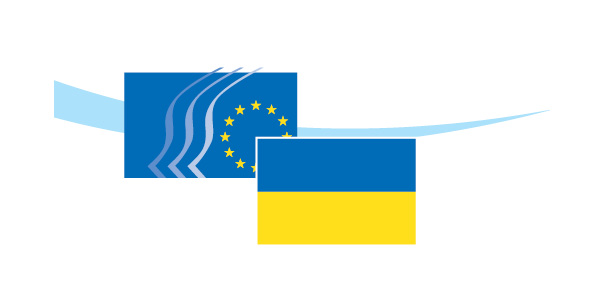 